13 ВЕРЕСНЯ – ЦЕЙ ДЕНЬ В ІСТОРІЇСвята і пам'ятні дні Україна: День програміста (у невисокосний рік), День українського кіно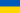 Події1776 — засноване місто Дніпро.1995 — по завершенні футбольного матчу Ліги європейських чемпіонів з футболу між «Динамо» Київ і грецьким «Панатінаїкосом» іспанський суддя Лопес Ньєтозвинуватив адміністрацію київського клубу в спробі підкупити арбітрів. Після проведеного розслідування УЄФА позбавило «Динамо» права брати участь в єврокубках протягом наступних 3 років.Народились1601 — Ян Брейгель молодший, фламандський живописець, представник бароко; з династії художників Брейгелів, син Яна Брейгеля старшого, онук Пітера Брейгеля Мужицького, батько Абрагама Брейгеля.1660 — Данієль Дефо, англійський письменник і публіцист, відомий як автор «Робінзона Крузо».1819 — Клара Шуман, німецька піаністка і композиторка, дружина Роберта Шумана.1874 — Арнольд Шенберг, австрійський композитор, художник, диригент; представник музичного експресіонізму.1886 — Роберт Робінсон, британський хімік-органік, лауреат Нобелівської премії 1947 року.1887 — Леопольд Ружичка, швейцарський фізик і радіохімік хорватського походження, лауреат Нобелівської премії 1939 року (спільно з Адольфом Бутенандтом).1894 — Джон Бойнтон Прістлі, англійський романіст, есеїст, драматург та театральний режисер.1894 — Юліан Тувім, польський поет1896 — Тадеуш Шеліговський, польський композитор, уродженець Львова1924 — Моріс Жарр, французький композитор.1931 — Борис Харчук, український письменник.1961 — Оксана Іванкевич, український художник1967 — Майкл Джонсон, видатний американський легкоатлет, спринтер.1967 — Стелла Ніна Маккартні, британський модельєр, дочка учасника групи The Beatles сера Пола Маккартні і американської співачки, фотографа, активістки за права тварин Лінди Маккартні.1977 — Ендрю Хіггінсон, британський професіональний гравець у снукер.1993 — Найл Хоран, ірландський співак, автор пісень і гітарист, відомий як член бойз-бенду One Direction.Померли1321 — Данте Аліґ'єрі, видатний італійський поет доби Відродження.1506 — Андреа Мантенья, італійський художник епохи раннього Відродження.1592 — Мішель де Монтень, французький філософ і письменник епохи Відродження, есеїст-мораліст («Досліди»), громадський діяч († 1592).1598 — Філіп II, іспанський король.1655 — Каспар ван Віттель, нідерландський художник.1804 — Щедрин Семен Федорович, російський художник.1872 — Людвіг Фейєрбах, німецький філософ, син криміналіста і філософа Ансельма Фейєрбаха.1894 — Емануель Шабріє, французький композитор романтичного напрямку, творчість якого вплинула на таких композиторів, як Дебюссі, Равель, Стравінський, Пуленк, Ріхард Штраус, композиторів групи «Французька шістка».1928 — Італо Звево, італійський прозаїк і драматург.1946 — Лансере Євген Євгенович, графік і живописець; онук архітектора Микола Бенуа, син скульптора-анімаліста Євгена Олександровича Лансере, брат художниці Зінаїди Серебрякової.1952 — Степан-Максим Володимирович Балей, український і польський психолог, педагог, філософ.1977 — Леопольд Стоковський, американський диригент польського походження.1996 — Тупак Шакур, один з найвідоміших американських реперів.